Client: Smithsonian Institution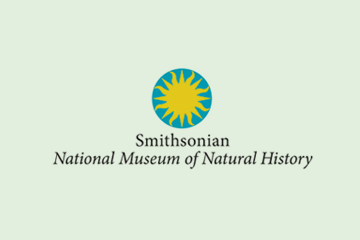 No.Inc partnered with the Department of Paleobiology at the National Museum of Natural History to create an online resource that explains the concept of geological time and traces the physical history of the planet.  We realized that we needed to create content for several types of users.  We created a video documentary presentation for those passive users seeking to be entertained.  For the more curious, we created an interactive timeline that allows active users to push, pull and play within the content. We created a deep database of artifacts to appease the most discriminating user.  Most important, we made it scientifically accurate and intellectually stimulating.  The ChallengesAbsorb an overwhelming amount of informationReach scientific consensus of key evidence and dates Create a usable interface that spans billions of yearsOur ApproachInterview specialists from numerous disciplines within geologic timePrototype and design key interactive componentsBuild in flexibility to add interactive components and timeline contentThe ResultsDynamic and interactive experience for exploring the complex concept of geologic timeInteractive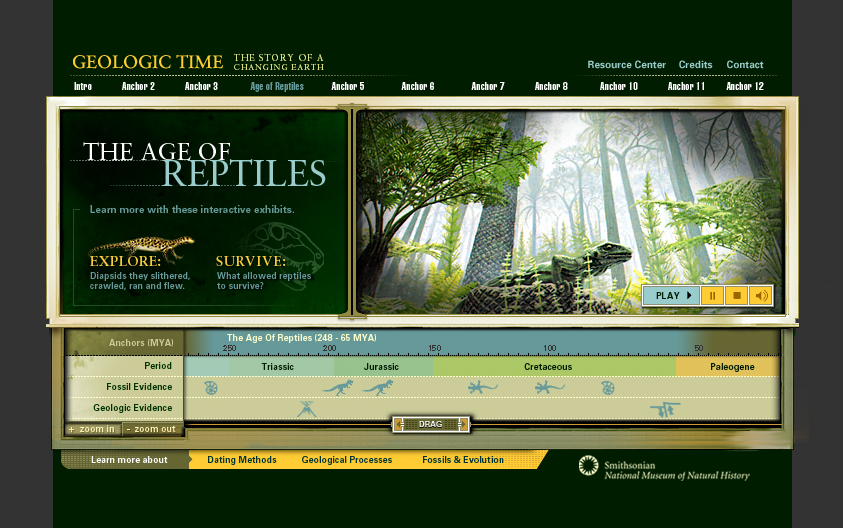 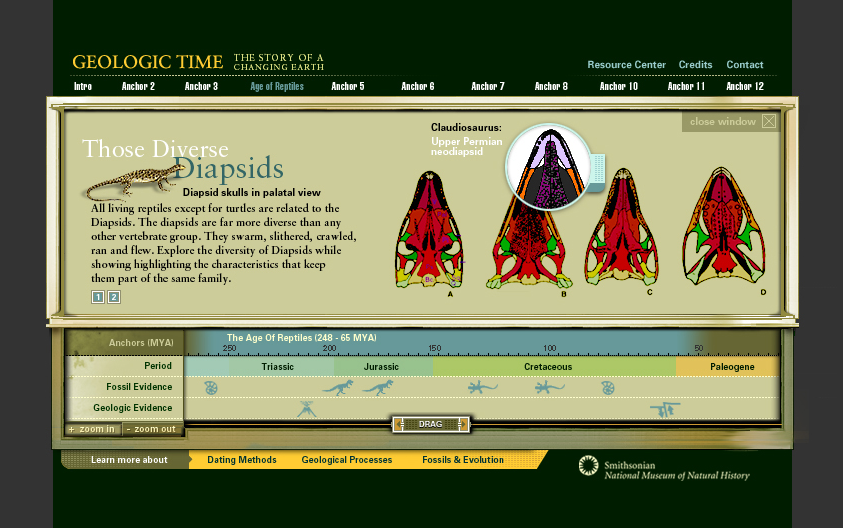 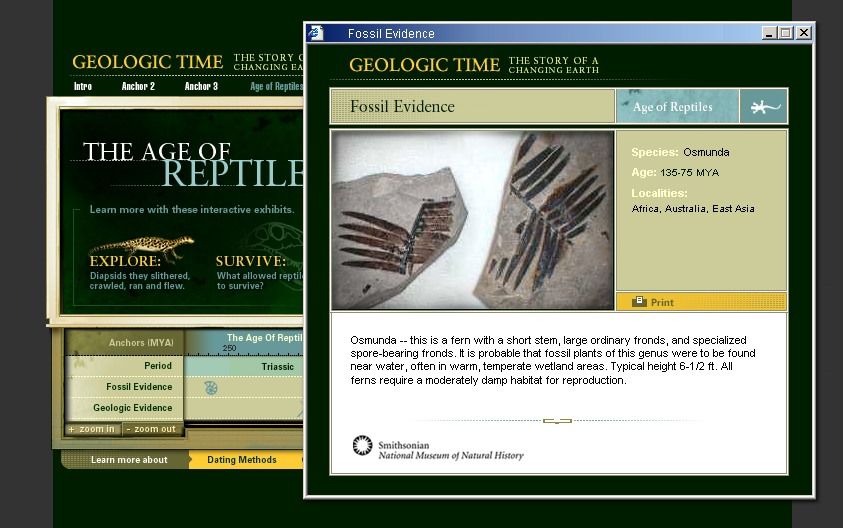 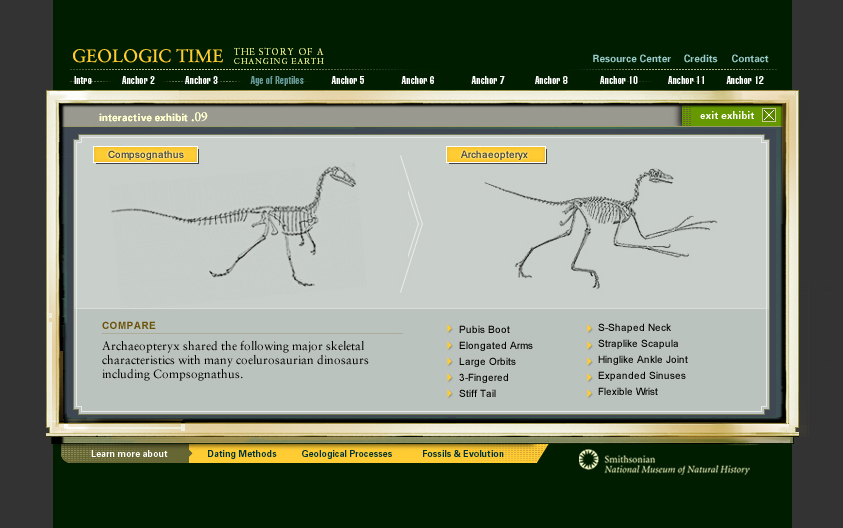 